Paper Title (use style: paper title)Subtitle as needed (paper subtitle)Authors1[1], Authors2[1], Authors3[1,2] (Author)[1]Dept Informatics Engineering, Mataram University (Line 1 of Affiliation - optional)Jl. Majapahit 62, Mataram, Lombok NTB, INDONESIA (line 2) [2]Dept. name of organization (Line 1 of Affiliation - optional)Name of organization - acronyms acceptable, City, Country (line 2)Email: authors1@gmail.com, : [authors2, authors3]@unram.ac.idReceived May 9th, 2010; Revised August 3rd, 2010; Accepted August 16th, 2010Abstract The abstract should appear at the top of the left-hand column of text, below the title area. The abstract should contain about 100 to 150 words, and should be identical to the abstract text submitted electronically along with the paper cover sheet. All abstract must be in English, printed in black ink. (Abstract)Key words: Component, formatting, style, styling, insert. (not more than 5 words or word-phrases in the keywords for indexing the paper)Introduction (Heading 1)The guidelines present complete descriptions of languages, the fonts, spacing, and related information for producing your papers. The papers must be written in two column styles and should follow to the IEEE style guidelines (please use the templates this template WITHOUT RE-ADJUST THESE MARGINS). In addition, authors should take into account the following guidelines:All the contributions must be written in English/Indonesian.If the paper is written in Indonesian, the English paper title must be added as sub-title.The abstract must be written in English and please add 5 keywords below the abstract.The maximum length for each paper is 10 (ten) pages. This includes all the content (figures, tables, references, results, etc.).Formatting Your Paper (Heading 1)All printed material, must be kept within a print area of 7 inches (178 mm) wide by 9 inches (229 mm) high.  Do not write or print anything outside the print area.  The top, bottom, left and right margin must be 30 mm, 28mm, 25mm, and 15 mm, respectively. Additionally, all text must be in a two-column format. Columns are to be 82 mm wide, with a 6 mm space between them. Text must be fully justified.Page Title Section(Heading 1)The paper title (on the first page) should begin 30 mm from the top edge of the page, centered, completely capitalized Each Word, and in Times 24-point, boldface type. If the paper is written in bahasa, pleases add English title in the subtitle, centered, completely capitalized Each Word, and in Times 14-point, normal face type. The authors’ name(s) in Times 11-point and affiliation(s) in Times 10-point appear below the title in capital and lower case letters.  Papers with multiple authors and affiliations may require two or more lines for this information.Type Style and FONTS (Heading 1)We strongly encourage you to use Times- Roman font, 10-point and normal face type throughout the paper, including figure and table captions. The abstract and keywords must be written using Times- Roman font, 9-point and bold face typeMajor HEADINGS (Heading 1)Major headings (Heading 1), for example, ”1.  Introduction”, should be typed in capitalized each word, normal face, centered in the column, with spacing 8-pt before, and 4-pt after. Please, use a period (”.”) after the heading number. Please refers the appearance of the (Heading 1) in this guideline.   Subheadings (Heading 2)Subheadings (Heading 2) should by typed in lower case (initial word capitalized) in italic-face. They should start at the left margin on a separate line. The numbering of subheadings are characters (A, B, D, and so on). In addition, spacing before and after Heading 2 is 6-pt and 3-pt, respectively. Please refers the appearance of the (Heading 2) in this guideline.   A.1. Sub-subheadingsSub-subheadings, as in this paragraph, are discouraged. However, if you need to use them, they should be typed in lower case (initial word capitalized) and start at the left margin on a separate line, with paragraph text beginning on the following line. They should be in italics. In addition, spacing before and after Heading 2 is 6-pt and 3-pt, respectively.EquationsThe equations are should be typed using either the Times New Roman or the Symbol font (please no other font) and strictly follow the IEEE styles. The spacing before and after equations are 12-pt and 12-pt, respectively. The appearance of equation must be shown as presented in Eq. 1.  		Citations and ReferncesStrictly, the citations and references follows the IEEE Styles. List and number all bibliographical references are written in 9-point Times, single-spaced. When referenced in the text, enclose the citation number in square brackets, for example: [1] for single reference and [2][4][7] for multiples references. Graphics and TablesWe strongly recommend to place figures and tables at the top and bottom of columns. Large figures and tables may span across both columns. Figure captions should be placed below the figures (using time new roman 8-pt, must be align left), while table captions are typed above the tables. Inserted figures and tables must be cited in the text.  Use the abbreviation “Fig. 1” in the text, and “Figure 1” at the beginning of a sentence. Use the “Table 1” on citing the table in the text. The example of the figure and tables appearance is shown in Fig. 1 and Table 1.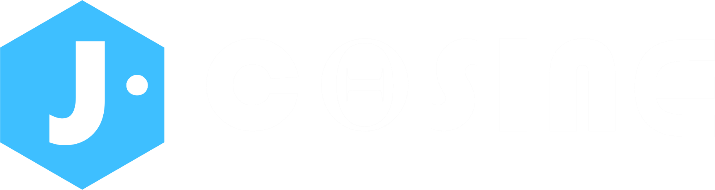 Example of a figure caption. (figure caption)Table Type StylesBlinded ManuscriptThe papers submitted for JCosine is processed under peer-review and blind policies. To prepare the papers for JCosine, they must be considered the following Information: Authors need to remove names and affiliations under the title within the manuscriptUse the third person to refer to work the Authors have previously published, e.g. replace any phrases like “as we have shown before” with “… has been shown before [2]” .Make sure figures do not contain any affiliation related identifierDo not eliminate essential self-references or other references but limit self-references only to papers that are relevant for those reviewing the submitted paper.Remove any identifying information, including author names, from file names and ensure document properties are also anonymized.Copyright FormsYou must submit the jCosine Electronic Copyright Form (ECF) as described in your author-kit message. THIS FORM MUST BE SUBMITTED IN ORDER TO PUBLISH YOUR PAPER.AcknowledgmentPut applicable sponsor and etc. acknowledgments here; DO NOT place them on the first page of your paper.ReferencesList references must be written as follows:G. Eason, B. Noble, and I. N. Sneddon, “On certain integrals of Lipschitz-Hankel type involving products of Bessel functions,” Phil. Trans. Roy. Soc. London, vol. A247, pp. 529–551, April 1955. (references)J. Clerk Maxwell, A Treatise on Electricity and Magnetism, 3rd ed., vol. 2. Oxford: Clarendon, 1892, pp.68–73.I. S. Jacobs and C. P. Bean, “Fine particles, thin films and exchange anisotropy,” in Magnetism, vol. III, G. T. Rado and H. Suhl, Eds. New York: Academic, 1963, pp. 271–350.K. Elissa, “Title of paper if known,” unpublished.R. Nicole, “Title of paper with only first word capitalized,” J. Name Stand. Abbrev., in press.Y. Yorozu, M. Hirano, K. Oka, and Y. Tagawa, “Electron spectroscopy studies on magneto-optical media and plastic substrate interface,” IEEE Transl. J. Magn. Japan, vol. 2, pp. 740–741, August 1987 [Digests 9th Annual Conf. Magnetics Japan, p. 301, 1982].M. Young, The Technical Writer's Handbook. Mill Valley, CA: University Science, 1989.Table HeadTable Column HeadTable Column HeadTable Column HeadTable column subheadSubheadSubheadcopyMore table copy